掛川市区長会連合会  理事会（２月）                                     令和６年２月14日(水) 午後１時30分～大東支所３階会議室次　　　第１  開　　会（互礼）２  会長あいさつ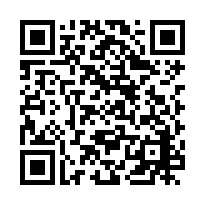 ３　市長あいさつ　　　　　　　市のwebページより動画の視聴ができます→４  議　　事（１）協議事項  　①令和６年度 区長会連合会事業日程（案）について【区長会連合会事務局】《地区区長会長に配付》２月文書１  　②「令和６年度協働によるまちづくり地区集会」の開催形式（案）について【生涯学習協働推進課】《区長及びまち協会長に配付》２月文書２（２）市等からの依頼に対する協議事項①令和６年度 地区（区・小区）要望の取りまとめについて【生涯学習協働推進課】《区長及び小区長に配付》２月依頼１（３）報告事項①令和５年度 区長会連合会区長研修の開催結果について【区長会連合会事務局】《区長に配付》２月報告１②一部自治区の運営形態の変更について【区長会連合会事務局】《地区区長会長に配付》２月報告２５　理事相互の情報共有と意見交換６　事務連絡（１）書面決議方式等による総会に係る様式例の提供について　　【区長会連合会事務局】《区長及び小区長に配付》（２）３月理事会の開催について　　　　　　　　　　　　 【区長会連合会事務局】　  ２月29日（木）午後１時30分から　掛川市役所４階会議室１（３）その他配布物　　①特殊詐欺に関する啓発チラシ　　　　　　【掛川警察署・掛川地区防犯協会】《区長及び小区長》　　②まちむら　　　【公財あしたの日本を創る協会】《地区区長会長のみ》別紙７　閉　　会（互礼）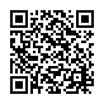 